Incident Name:HighlineID-PAF-000159IR Interpreter(s):Tina Rotenburytrotenbury@fs.fed.usLocal Dispatch Phone:Payette Dispatch208-634-2757Interpreted Size:18,393 acresGrowth last period:7,402 acresFlight Time:0117 MDT Flight Date:08/20/2017Interpreter(s) location:Russellville, ARInterpreter(s) Phone:479-886-0878; 479-967-8681GACC IR Liaison:GACC IR Liaison Phone:National Coordinator:Jim GraceNational Coord. Phone:208-387-5900Ordered By:IDPDCA Number: A-16Aircraft/Scanner System:N144Z /PhoenixPilots/Techs:Pilot: RamseyPilot: BoyceTech: KazIRIN Comments on imagery:Two flight paths.  Clear, cloud free image.  IRIN Comments on imagery:Two flight paths.  Clear, cloud free image.  Weather at time of flight:   ClearFlight Objective:Heat detectionDate and Time Imagery Received by Interpreter:08/20/2017  0223 MDTDate and Time Imagery Received by Interpreter:08/20/2017  0223 MDTType of media for final product:PDF map, zipped shapefiles and KMZ filesDigital files sent to:http://ftp.nifc.gov/incident_specific_data/great_basin/2017_Incidents/Highline/IR/201708120Type of media for final product:PDF map, zipped shapefiles and KMZ filesDigital files sent to:http://ftp.nifc.gov/incident_specific_data/great_basin/2017_Incidents/Highline/IR/201708120Date and Time Products Delivered to Incident:08/20/2018 0423 MDTDate and Time Products Delivered to Incident:08/20/2018 0423 MDTType of media for final product:PDF map, zipped shapefiles and KMZ filesDigital files sent to:http://ftp.nifc.gov/incident_specific_data/great_basin/2017_Incidents/Highline/IR/201708120Type of media for final product:PDF map, zipped shapefiles and KMZ filesDigital files sent to:http://ftp.nifc.gov/incident_specific_data/great_basin/2017_Incidents/Highline/IR/201708120Comments /notes on tonight’s mission and this interpretation:Started with IR perimeter from 20170818 IR files.Lots of activity on the east and south of perimeter, with areas of intense heat where burnout is occurring.Several areas of isolated heat sources between main perimeter and some smaller ones on the west just east of Lodgepole Point.Some isolated heat on the north side of perimeter.  Scattered heat throughout interior of perimeter.Two small islands of intense heat outside perimeter on the southeast side of perimeter; east of McCalla Creek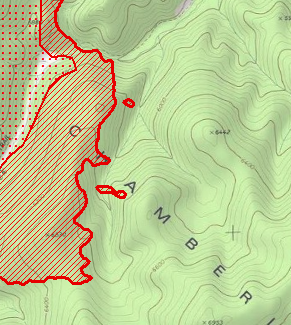 Comments /notes on tonight’s mission and this interpretation:Started with IR perimeter from 20170818 IR files.Lots of activity on the east and south of perimeter, with areas of intense heat where burnout is occurring.Several areas of isolated heat sources between main perimeter and some smaller ones on the west just east of Lodgepole Point.Some isolated heat on the north side of perimeter.  Scattered heat throughout interior of perimeter.Two small islands of intense heat outside perimeter on the southeast side of perimeter; east of McCalla CreekComments /notes on tonight’s mission and this interpretation:Started with IR perimeter from 20170818 IR files.Lots of activity on the east and south of perimeter, with areas of intense heat where burnout is occurring.Several areas of isolated heat sources between main perimeter and some smaller ones on the west just east of Lodgepole Point.Some isolated heat on the north side of perimeter.  Scattered heat throughout interior of perimeter.Two small islands of intense heat outside perimeter on the southeast side of perimeter; east of McCalla CreekComments /notes on tonight’s mission and this interpretation:Started with IR perimeter from 20170818 IR files.Lots of activity on the east and south of perimeter, with areas of intense heat where burnout is occurring.Several areas of isolated heat sources between main perimeter and some smaller ones on the west just east of Lodgepole Point.Some isolated heat on the north side of perimeter.  Scattered heat throughout interior of perimeter.Two small islands of intense heat outside perimeter on the southeast side of perimeter; east of McCalla Creek